ИНФОРМАЦИОННОЕ ПИСЬМОУважаемые коллеги!Факультет иностранных языков УО «Брестский государственный университет имени А.С. Пушкина» проводит 30 апреля 2021 года XVI республиканскую студенческую научно-практическую конференцию «Вопросы германской филологии и методики обучения иностранным языкам» и приглашает к участию студентов и магистрантов филологических и педагогических специальностей.Направления работы конференции:Актуальные вопросы германской филологииНемецкоязычная и англоязычная литератураЛингвострановедческий и социокультурный компоненты в практике обучения иностранным языкамСовременные технологии и методики обучения и воспитанияРабочие языки конференции: белорусский, русский.Условия участия в конференцииДо 16 апреля 2021 года необходимо подать заявку на участие в конференции (форма прилагается), материалы предлагаемых сообщений и отзыв с подписью научного руководителя. Заявки принимаются по электронной почте: fld-conf@mail.ru (название документа должно соответствовать фамилии автора, например, «Иванов.doc», в теме сообщения указать «студенческая конференция»). Авторам докладов, получившим положительную рецензию, будет выслано приглашение по электронной почте не позднее 23 апреля. Материалы, не удовлетворяющие научному уровню и тематике конференции, оформленные с нарушением требований и отправленные позже установленного срока, не рассматриваются и обратно не высылаются.По итогам конференции планируется издание сборника материалов. Все расходы, связанные с участием в конференции, оплачиваются участниками. Сумма организационного взноса, который покрывает издательские расходы, составляет 10 белорусских рублей.Для заочной формы участия организационный взнос высылается по адресу: 224013, Беларусь, Брест, до востребования, Секержицкой Алине Станиславовне. В графе «для письменного сообщения» указать точные данные участника конференции.Контактный телефон: +375295294225 (Сальникова Екатерина Геннадьевна).Требования к представляемым материалам1.	Объем – не более 3 страниц формата А4.2.	Требования к оформлению текста:материал для публикации представляется только на русском или белорусском языке, текстовый редактор – MS Word 6.0 и выше. Шрифт – Times New Roman размер  ;поля: верхнее – , правое, левое, нижнее – . Абзацный отступ – ., межстрочный интервал – одинарный;висячая строка не допускается;название материалов (шрифт полужирный, прописные буквы). Если название в несколько строк, то без знаков переноса, межстрочный интервал – одинарный;пустая строка;инициалы и фамилия автора (шрифт полужирный, прописные буквы);город, название учреждения (в скобках);каждая из перечисленных выше строк набирается с абзацного отступа, с выравниванием по левому краю и без точки в конце;после пропуска строки с абзацного отступа печатается текст материалов с обязательным выравниванием по ширине и автоматической расстановкой переносов, межстрочный интервал – одинарный;примеры в тексте (на любом языке) выделяются курсивом, значения слов набираются прямо и заключаются в одинарные кавычки, например, a table ʽстолʼ;таблицы и рисунки – только в черно-белом исполнении;через строку после текста помещаются слова «СПИСОК ЛИТЕРАТУРЫ» (прописные, по центру), использованная литература указывается в порядке ссылок на источники в тексте (в тексте ссылки на источники даются в квадратных скобках: [2, с. 35]). Сведения о каждом источнике необходимо печатать с абзацного отступа и оформлять по ГОСТ 7.1-2003.; В тексте и списке литературы между инициалами и фамилией, а также перед тире (–) ставится неразрывный пробел (одновременным нажатием клавиш Ctrl + Shift + пробел).Пример оформления материаловНАЗВАНИЕ МАТЕРИАЛОВИ.И. ИВАНОВ (Брест, БрГУ имени А.С. Пушкина)(текст)______________________________________________________________________СПИСОК ЛИТЕРАТУРЫНикитин, М. В. Лексическое значение слова (структура и комбинаторика) / М. В. Никитин. – М. : Высшая школа, 1983. – 123 с.Вичева, Д.В. Диалектика обыденного и научного знания / Д. В. Вичева, В. А. Штофф // Философские науки. – 1980. – № 4. – С. 50–58.Макарченко, Е. А. Речевая реализация различных видов синонимов в художественном тексте / Е. А. Макарченко // Актуальные вопросы герм. филологии и методики преподавания иностранных языков : материалы XIV респ. науч.-практ. конф., Брест, 12 марта . : в 2 т. / Брест. гос. ун-т ; редкол.: Н.А. Тарасевич [и др.]. – Брест : Альтернатива, 2010. – Т. 2. – С. 19–22.Иванюк, О. Г. Диалог культур в обучении иностранному языку / О. Г. Иванюк [Электронный ресурс]. – Режим доступа: http://www.eduhmao.ru/info/1/6146/83702/. – Дата доступа: 08.01.18.Организационный комитетЗаявка на участие в XVI республиканской студенческой научно-практической конференции «Вопросы германской филологии и методики обучения иностранным языкам»30 апреля 2021 годаФ.И.О. (полностью) докладчика  ______________________________________________________ВУЗ, факультет, курс _______________________________________________________________Почтовый адрес (с индексом) и телефон (с кодом) автора __________________________________________________________________________________________________________________Е-mail автора (обязательно!) ________________________________________________________Название доклада ______________________________________________________________________________________________________________________________________________________Научный руководитель (Ф.И.О. (полностью), должность, уч. степень, уч. звание) __________________________________________________________________________________Почтовый адрес (с индексом), телефон (с кодом) научного руководителя ___________________________________________________________________________________Е-mail научного руководителя (обязательно!) ___________________________________________Факультэт замежных моўУА «Брэсцкі дзяржаўны універсітэт імя А.С. Пушкіна»вул. Мiцкевiча, . Брэст, 224016 тэл. (0162) 21 71 27e-mail: fld-conf@mail.ru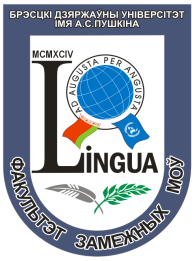 Факультет иностранных языковУО «Брестский государственныйуниверситет имени А.С. Пушкина»ул. Мицкевича, . Брест, 224016
тел. (0162) 21 71 27e-mail: fld-conf@mail.ru